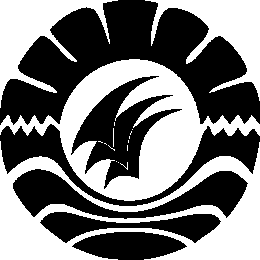 PENINGKATAN HASIL BELAJAR IPS MELALUI MODEL PEMBELAJARAN KOOPERATIF TIPE MAKE A MATCH PADA MURID KELAS IV SDN 22 TONDONGKURA KECAMATAN TONDONG TALLASAKABUPATEN PANGKEPSKRIPSIDiajukan Untuk Memenuhi Sebagai Persyaratan Guna Memperoleh Gelar Pendidikan pada Program Studi Pendidikan Guru Sekolah Dasar Strata Satu Fakultas Ilmu Pendidikan Universitas Negeri MakassarOlehFAUSIAH084704224PROGRAM STUDI PENDIDIKAN GURU SEKOLAH DASARFAKULTAS ILMU PENDIDIKAN UNIVERSITAS NEGERI MAKASSAR2012PERNYATAAN KEASLIAN SKRIPSIYang bertanda tangan dibawah ini :Nama			:    FAUSIAHNim	 		:    074 704 290Jurusan            	:    PGSD S1Fakultas 		:    Ilmu PendidikanJudul Skripsi               : 	Peningkatan Hasil Belajar IPS Melalui Model Pembelajaran  Kooperatif Tipe Make A Match Pada Murid  Kelas IV SD Negeri 22 Tondongkura Kecamatan Tondong Tallasa Kabupaten Pangkep.Menyatakan dengan sebenarnya bahwa skripsi yang saya tulis ini merupakan hasil karya saya sendiri dan bukan merupakan pengambilalihan tulisan atau pikiran orang lain yang saya akui sebagai hasil tulisan atau pikiran sendiri.Apabila dikemudian hari terbukti atau dapat dibuktikan bahwa skripsi ini hasil jiplakan, maka saya bersedia menerima sanksi atas perbuatan tersebut sesuai ketentuan yang berlaku.                                                                                          Makassar,        Juli 2012							 Yang Membuat Pernyataan                                                                               		   FAUSIAH								NIM. 084704224MOTTO“Pendidikan merupakan  investasi berharga untuk masa depan ”Janganlah berusaha untuk menjadi orang yang berhasilTapi  berusahalah untuk menjadi orang yang berguna	Dengan Segala Kerendahan Hati                   Kuperuntukkan karya sederhana ini                  sebagai baktiku kepada Ayahanda dan Ibundaku                 serta kepada orang-orang yang mencintaiku                 dengan segenap harapan terbaik dan do’a serta              kebahagiaan mereka untukku               Semuanya, Selamanya.ABSTRAKFausiah, 2012. Peningkatan Hasil Belajar IPS Melalui Model Pembelajaran Kooperatif Tipe Make A Match Pada Murid  Kelas IV SD Negeri 22Tondongkura Kecamatan Tondong Tallasa Kabupaten Pangkep. Skripsi. Dibimbing oleh             Drs. Andi Makkasau, M.Si. dan Dra. Nurhaedah, M.Si.; Pendidikan Guru Sekolah Dasar Fakultas Ilmu Pendidikan  Universitas Negeri Makassar.Penelitian ini dilandasi oleh kenyataan di lapangan bahwa hasil belajar murid pada Mata Pelajaran IPS masih rendah. Masalah dalam penelitian ini dirumuskan sebagai berikut: Bagaimanakah peningkatan hasil belajar IPS pada murid kelas IV SD Negeri 22 Tondongkura melalui model pembelajaran make a match? Tujuan penelitian ini adalah untuk mendeskripsikan peningktan hasil belajar IPS pada murid kelas IV SD Negeri 22 Tondongkura melalui penerapan model pembelajaran kooperatif tipe make a match. Pendekatan penelitian ini adalah pendekatan kualitatif dengan subjek penelitian adalah guru dan murid kelas IV SD Negeri 22 Tondongkura yang berjumlah 26 murid. Jenis penelitian ini adalah Penelitian Tindakan Kelas (PTK) yang dilaksanakan dalam dua siklus. Tiap siklus terdiri dari empat tahap, yakni:      (1) perencanaan; (2) pelaksanaan tindakan; (3) pengamatan/observasi; dan (4) refleksi. Fokus dalam penelitian ini terdiri dari faktor murid yaitu dengan melihat apakah tingkat pemahaman murid terhadap materi berada dalam kategori yang diharapkan dan faktor guru yaitu dengan memperhatikan bagaimana persiapan materi dan kesesuaian metode pembelajaran yang digunakan dalam pembelajaran di kelas dengan menggunakan model pembelajaran kooperatif tipe make a match. Teknik pengumpulan data dalam penelitian ini adalah tes dan observasi. Teknik analisis data yang digunakan dalam penelitian ini adalah teknik analisis deskriptif. Hasil penelitian menunjukkan adanya peningkatan hasil belajar IPS pada murid kelas IV SD Negeri 22 Tondongkura setelah diterapkan model pembelajaran kooperatif tipe make a match dalam pembelajaran. Hal  ini dapat dilihat dari hasil observasi aktivitas belajar murid dan aktivitas mengajar guru mengalami perkembangan setiap siklus, selain itu dari hasil tes formatif pada pada siklus I belum tuntas megalami peningkatan di siklus II dan tuntas. Berdasarkan hasil penelitian dapat ditarik kesimpulan bahwa dengan menerapkan model pembelajaran kooperatif tipe make a match dapat meningkatkan keterampilan guru, murid, dan berimplikasi tehadap hasil belajar murid. PRAKATATiada kata yang lebih indah penulis ucapkan selain Alhamdulillahirabbill Alamin sebagai kesyukuran kepada Allah SWT, karena atas Rahmat dan Karunia-Nya yang telah menganugerahkan kehidupan dan kemampuan sehingga skripsi ini dapat terselesaikan dengan baik. Salam dan Shalawat kepada Nabi Muhammad SAW, Sang panutan sejati.Tiada manusia yang terlahir dalam wujud kesempurnaan, begitupun dengan penulis yang terlahir dengan penuh keterbatasan. Terwujudnya skripsi ini tak lepas dari bantuan dan uluran tangan dari berbagai pihak, yang penuh keikhlasan memberi sumbangsi moril dan materil. Pada kesempatan ini, penulis juga menyampaikan ucapan terima kasih dan penghargaan yang sedalam-dalamnya kepada Bapak  Drs. Andi. Makkasau, M.Si.  dan Ibu Dra. Nurhaedah, M.Si. selaku Pembimbing I dan Pembimbing II atas kesediaannya meluangkan waktu untuk membimbing dan mengarahkan penulis hingga skripsi ini dapat diselesaikan.Tak lupa pula penulis ucapkan terima kasih dan penghargaan yang sebesar-besarnya kepada:Prof. Dr. Ismail Tolla, M.Pd sebagai Dekan Fakultas Ilmu Pendidikan; Drs. M. Ali Latif Amri, M.Pd. sebagai PD I, Drs. Andi Mappincara M.Pd. sebagai PD II, dan Drs. Muh. Faisal, M.Pd. sebagai PD III FIP UNM, yang telah memberikan layanan akademik, administrasi dan kemahasiswaan selama proses pendidikan dan penyelesaian studi.Drs. Muslimin, M.Ed. dan Ahmad Syawaluddin, S.Kom, M.Pd. selaku Ketua dan Sekretaris Prodi PGSD Fakultas Ilmu Pendidikan Universitas Negeri Makassar.Prof. Dr. H. Patta Bundu, M.Ed. dan Drs. Andi Makkasau, M.Si. selaku Ketua dan  Sekretaris PGSD UPP Makassar yang telah memberi izin sehingga penelitian ini dapat dilaksanakan.Bapak dan Ibu Dosen serta pegawai/ Tata Usaha FIP UNM, atas segala perhatiannya dan layanan akademik, administrasi, dan kemahasiswaan sehingga perkuliahan dan penyusunan skripsi berjalan lancar.Rahmatullah, S.Pd. selaku Kepala Sekolah SD Negeri 22 Tondongkura Kecamatan Tondong Tallasa Kabupaten Pangkep. atas izinnya untuk melaksanakan penelitian di sekolah yang dipimpinnya. Demikian pula kepada Bocci, S.Pd.SD sebagai wali kelas IV, terima kasih atas arahan dan bimbingan yang diberikan kepada penulis dalam melaksanakan penelitian.Murid – murid Kelas IV SD Negeri 22 Tondongkura Kecamatan Tondong Tallasa Kabupaten Pangkep, atas segala perhatian dan kerjasamanya yang baik selama penulis melaksanakan penelitian.Hayyi B dan Masriah, kedua orang tuaku yang telah memberiku cinta kasih, mendidik, membesarkan, dan mengajariku tentang arti kehidupan. Demikian pula kedua saudaraku tercinta, dan keluarga besarku atas dukungan dan semangatnya selama ini.Sebagai manusia, makhluk Allah yang tak luput dari kesalahan dan kekhilafan, maka deretan saran serta kritiknya sangat diharapkan demi kesempurnaan karya ini. Akhir kata, hanya kepada Allah SWT penulis memohon Ridho dan MagfirahNya, semoga segala ketulusan hati lewat bantuan yang telah diberikan kepada penulis mendapat pahala disisi-Nya. Amin.  Makassar,      Juli  2012    Penulis,DAFTAR ISI HALAMAN JUDUL			iPERSETUJUAN PEMBIMBING		iiPERNYATAAN KEASLIAN		iiiMOTTO		ivDAFTAR ISI	ixDAFTAR GAMBAR		xiDAFTAR TABEL                                                                                                      xiiDAFTAR LAMPIRAN		xiiiBAB I. PENDAHULUAN Latar Belakang Masalah	1Rumusan Masalah		5Tujuan penelitian	5Manfaat penelitian	5 BAB II. KAJIAN  PUSTAKA, KERANGKA PIKIR, DAN HIPOTESIS TINDAKANKajian  PustakaModel Pembelajaran Kooperatif Tipe Make A Match                        	7Pengertian Hasil Belajar	10Pembelajaran IPS di Sekolah Dasar		 10Kerangka Pikir	12Hipotesis Tindakan		14BAB III  METODE PENELITIANPendekatan dan Jenis Penelitian	15Fokus Penelitian		15Setting penelitian 	15Desain dan Prosedur Penelitian		17Teknik Pengumpulan Data		20Teknik Analisis Data		21Indikator Keberhasilan		22BAB IV HASIL PENELITIAN DAN PEMBAHASANHasil Penelitian		24Pembahasan	50BAB V PENUTUPKesimpulan			55Saran		55DAFTAR PUSTAKA		57LAMPIRAN 		58RIWAYAT HIDUPDAFTAR GAMBARDAFTAR TABELDAFTAR LAMPIRAN NomorJudul             Halaman  2.1Gambar Kerangka Pikir Penelitian                       14  3.1Gambar Siklus Model PTK                        18NomorJudulHalaman4.1Hasil belajar murid pada siklus I36                       4.2Ketuntasan Hasil Belajar IPS pada Siklus I37                       4.34.4Hasil belajar murid pada siklus IIKetuntasan Hasil Belajar IPS pada Siklus II4950NomorJudul Halaman1Rencana Pelaksanaan Pembelajaran Siklus I Pertemuan IRencana Pelaksanaan Pembelajaran Siklus 1 Pertemuan II59632Data Hasil Observasi Kegiatan Mengajar Pada Siklus I Dengan Menggunakan Model Pembelajaran Kooperatif  Kooperatif Tipe Make A Match (Aspek Guru)Data Hasil Observasi Kegiatan Belajar Pada Siklus I Dengan Menggunakan Model Pembelajaran Kooperatif Tipe Make A Match (Aspek Murid)67693Lembar Kerja Murid (LKM) Siklus 1 Pertemuan 1Lembar Kerja Murid (LKM) Siklus 1 Pertemuan II71724Kartu Berpasangan Siklus 1 Prtemuan 1Kartu Berpasangan Siklus 1 Pertemuan II73745Tes Formatif Siklus 1Data Hasil Tes Akhir Siklus 175806Rencana Pelaksanaan Pembelajaran Siklus II Pertemuan IRencana Pelaksanaan Pembelajaran Siklus II Pertemuan II83877Data Hasil Observasi Kegiatan Mengajar Pada Siklus I danII Dengan Menggunakan Model Pemblajaran Kooperatif Tipe Make A Match(Aspek Guru). Data Hasil Observasi Kegiatan Belajar Pada Siklus I dan II Dengan Menggunakan Model Pembelajaran Kooperatif Tipe Make A Match (Aspek Murid)91938Lembar Kerja Murid Siklus II Pertemuan 1Lembar Kerja Murid Siklus II Pertemuan II95969Kartu Berpasangan Siklus II Pertemuan 1Kartu Berpasangan Siklus II Pertemuan II979810Tes Akhir Siklus II10811121314Data Hasil Teks Akhir Siklus IIRekapitulasi Hasil Tes Formatif Siklus 1 Dan 2Rubrik Penilaian Aktivitas GuruRubrik Penilaian Aktivitas  Murid10410610811115Foto KegiatanLampiran persuratan